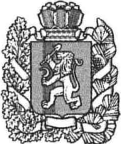 АДМИНИСТРАЦИЯ БОГУЧАНСКОГО РАЙОНАП О С Т А Н О В Л Е Н И Е29.09 .2020                                    с. Богучаны                                      № 978 -пО подготовке и проведении сельскохозяйственной микропереписи 2021 года на территории Богучанского районаДля осуществления координации и оперативного решения вопросов по подготовке и проведению сельскохозяйственной микропереписи 2021 года на территории Богучанского района, в соответствии с Федеральными законами от 21.07.2005 № 108-ФЗ «О Всероссийской сельскохозяйственной переписи», от 06.10.2003 № 131-ФЗ «Об общих принципах организации местного самоуправления в Российской Федерации», постановлением Правительства Российской Федерации от 29 августа 2020 г. № 1315 «Об организации сельскохозяйственной микропереписи 2021 года», ст. 7, 43, 47 Устава Богучанского района Красноярского края,ПОСТАНОВЛЯЮ:Создать комиссию по подготовке и проведению сельскохозяйственной микропереписи 2021 года на территории Богучанского района.Утвердить Положение о комиссии по подготовке и проведению сельскохозяйственной микропереписи 2021 года на территории Богучанского района согласно приложению 1.Утвердить состав комиссии по  подготовке и проведению сельскохозяйственной микропереписи 2021 года на территории Богучанского района (далее – комиссия) согласно приложению 2.Главам сельсоветов Богучанского района рекомендовать:-обеспечить предоставление сведений о землепользователях, проживающих на территориях сельских поселений, с указанием площади земли, закрепленной за ними, и поголовья скота, актуализированными по состоянию на 1 июля 2020 года на основании данных учета личных подсобных хозяйств – до 1 октября 2020 года;-не осуществлять в 2021 году преобразования административно-территориальных и муниципальных образований, а также географических объектов;-обеспечить проведение информационно-разъяснительной работы среди населения о проведении сельскохозяйственной микропереписи 2021 года, разместить материалы, освещающие вопросы проведения сельскохозяйственной микропереписи, на стендах в зданиях администраций;-рассмотреть возможность предоставления помещения на безвозмездной основе для размещения уполномоченных по вопросам проведения сельскохозяйственной микропереписи на период их привлечения.Контроль за исполнением  данного постановления возлагается на  заместителя Главы Богучанского района по экономике и планированию  Н.В. Илиндееву.Настоящее постановление вступает в силу со дня подписания и подлежит опубликованию в Официальном вестнике Богучанского района, размещению на официальном сайте Богучанского района (www.boguchansky-raion.ru).И.о. Главы  Богучанского района                                         С.И. НохринПриложение № 1 к постановлению администрации Богучанского районаот 29.09.2020 г.№ 978-ППоложение о комиссии по подготовке и проведению  сельскохозяйственной микропереписи 2021 года на территории  Богучанского района Настоящее положение о комиссии по подготовке и проведению сельскохозяйственной микропереписи 2021 года на территории Богучанского района (далее – Положение) определяет основные задачи и  порядок работы межведомственной комиссии по подготовке и проведению сельскохозяйственной микропереписи 2021 года на территории Богучанского района (далее – комиссия).Общие положенияКомиссия осуществляет свою деятельность в соответствии с Конституцией Российской Федерации, Федеральными законами, Указами и распоряжениями Президента Российской Федерации и Правительства Российской Федерации, постановлениями и распоряжениями Совета администрации Красноярского края, постановлениями и распоряжениями Главы Богучанского района и настоящим Положением.Комиссия создается в соответствии с постановлением администрации Богучанского района в целях коллегиального принятия согласованных решений по вопросам подготовки и проведения сельскохозяйственной микропереписи 2021 года на территории Богучанского района (далее – сельскохозяйственная микроперепись).Положение о комиссии и её персональный состав утверждается постановлением администрации Богучанского района.Комиссия создаётся, реорганизуется и упраздняется постановлением администрации Богучанского района. Комиссия формируется из руководителей управлений и отделов администрации Богучанского района, представителей территориальных органов федеральных органов исполнительной власти, органов исполнительной власти Красноярского края, государственных внебюджетных фондов, предприятий и организаций (по согласованию). Член комиссии может быть выведен из ее состава:-по предложению органа, направившего его. Одновременно сторона, представитель которой выведен из состава комиссии, предлагает новую кандидатуру в ее состав с последующим утверждением постановлением администрации Богучанского района;-на основании личного заявления.Члены комиссии осуществляют свою деятельность на добровольной и безвозмездной основе.Структура, руководство комиссииКомиссия состоит из председателя комиссии, заместителя председателя комиссии, секретаря комиссии и членов комиссии. Председателем комиссии является заместитель Главы Богучанского района.Председатель комиссии руководит ее деятельностью, определяет порядок рассмотрения вопросов, утверждает планы работы, повестки заседаний комиссии, вносит предложения по уточнению и обновлению состава комиссии, ведет заседания комиссии. Во время отсутствия председателя комиссии или по его поручению заместитель председателя комиссии исполняет обязанности председателя комиссии.Основные задачи Осуществление координации и обеспечение согласованных действий органов местного самоуправления, исполнительной власти Красноярского края и региональных филиалов федеральных государственных учреждений на территории Богучанского района по подготовке и проведению сельскохозяйственной микропереписи.Осуществление контроля выполнения первоочередных мероприятий на территории Богучанского района в определенные сроки:рассмотрение методологических и организационных вопросов по подготовке и проведению сельскохозяйственной микропереписи;обеспечение согласованных действий органов исполнительной власти, администрации Богучанского района и администраций муниципальных сельских поселений по подготовке и проведению сельскохозяйственной микропереписи 2021 года;оперативное содействие в решении вопросов, связанных с подготовкой и проведением сельскохозяйственной микропереписи 2021 года на территории Богучанского района;обеспечение сведениями о землепользователях, проживающих на территории Богучанского района, с указанием площади земли, закрепленной за ними, и поголовья скота, актуализированными по состоянию на 1 июля 2020 года на основании данных учета личных подсобных хозяйств;содействие в привлечении граждан Российской Федерации, проживающих на территории Богучанского района, к сбору сведений об объектах сельскохозяйственной микропереписи;обеспечение подбора помещений, пригодных для обучения и работы лиц, осуществляющих сбор сведений об объектах сельскохозяйственной микропереписи, хранения переписных листов и иных документов сельскохозяйственной микропереписи;обеспечение своевременной доставки адресатам грузов, связанных с проведением сельскохозяйственной микропереписи на территории Богучанского района.Организация проведения в 2020 – 2021 годах информационно-разъяснительной работы в целях информирования всех жителей Богучанского района о подготовительных работах, целях и задачах сельскохозяйственной микропереписи.Во время прохождения сельскохозяйственной микропереписи комиссия осуществляет контроль за проведением сельскохозяйственной микропереписи.Порядок работыКомиссия работает в соответствии с календарным планом мероприятий по подготовке и проведению сельскохозяйственной микропереписи. В плане предусматриваются мероприятия, которые необходимо решить комиссии в конкретный период времени с указанием исполнителей мероприятий. Заседания комиссии проводятся согласно утвержденному плану работы  и по мере необходимости оперативного решения срочных вопросов. Решения межведомственной комиссии оформляются протоколами и доводятся заинтересованным физическим и юридическим лицам.Комиссия вправе приглашать на свои заседания и заслушивать о ходе подготовки и проведения сельскохозяйственной микропереписи руководителей и представителей администрации Богучанского района, представителей общественных и религиозных объединений, руководителей средств массовой информации, руководителей организаций, находящихся на территории Богучанского района, а также отчеты должностных лиц, ответственных за выполнение мероприятий, указанных в постановлении администрации Богучанского района.В случае необходимости, в порядке контроля над ходом выполнения настоящего постановления, комиссия вносит предложения по отдельным вопросам, связанным с подготовкой к сельскохозяйственной микропереписи и её проведением, на рассмотрение Главе Богучанского района.Комиссия в рамках своей компетенции вправе принимать участие в разработке правовых актов Богучанского района по вопросам, отнесенным к её компетенции.Заседание комиссии считается правомочным, если на ней присутствуют более 50 процентов состава комиссии. Члены комиссии принимают участие в работе комиссии, изучают поступающие документы, готовят по ним свои замечания, предложения, возражения. В случае невозможности присутствия члена комиссии на заседании он имеет право заблаговременно представить свое мнение по рассматриваемым вопросам в письменной форме, которое оглашается на заседании и приобщается к протоколу заседания.Решения комиссии принимаются большинством голосов присутствующих на заседании членов комиссии путем открытого голосования. В случае равенства голосов решающим является голос председателя комиссии. В случае несогласия с принятым решением члены комиссии вправе выразить свое особое мнение в письменной форме и приложить его к решению комиссии.Решения и протоколы заседаний комиссии подписываются председательствующим на заседании и секретарем комиссии. Решения, соглашения и протоколы заседаний комиссии хранятся у секретаря.Секретарь комиссии осуществляет текущую организационную работу, ведет документацию, извещает членов комиссии и приглашенных на ее заседания лиц о повестке дня, организует подготовку заседания, осуществляет контроль исполнения решений комиссии.Материальное и организационно-техническое обеспечение деятельности комиссии осуществляется администрацией Богучанского района.Приложение № 2 к постановлению Главы Богучанского районаот «29»09.2020 г.№ 978-ПСостав комиссии по подготовке и проведению  сельскохозяйственной микропереписи 2021 года на территории Богучанского районаИлиндеева Наталья Вениаминовна-заместитель Главы Богучанского района по экономике и планированию, председатель комиссии;Арсеньева Альфия Сагитовна-начальник отдела экономики и планирования управления экономики и планирования администрации Богучанского района, заместитель председателя комиссии;Быкова Марина Маратовна-специалист – эксперт отдела государственной статистики г. Красноярска в с. Богучаны, заместитель председателя комиссии (по согласованию);Лавриненко Татьяна Михайловна-главный специалист отдела экономики и планирования управления экономики и планирования администрации Богучанского района, секретарь комиссии;Члены комиссии:Члены комиссии:Кулакова Надежда Владимировна-начальник управления муниципальной собственностью Богучанского района; Монахова Валентина Ивановна-и.о. начальника финансового управления администрации Богучанского района;СорокинСергей Владимирович-начальник отдела по архитектуре и градостроительству администрации Богучанского района;ВитюкОлег Владимирович-начальник отдела по земельным ресурсам управления муниципальной собственностью Богучанского района;БондареваТатьяна Сергеевна-начальник отдела правового, документационного обеспечения – Архив Богучанского района;Басловяк Светлана Васильевна-директор  КГКУ Центр занятости населения  Богучанского района  (по согласованию);Егоров Александр Михайлович-начальник  Отдела МВД России по Богучанскому району (по согласованию);ЗыковаАйна Анатольевна-заместитель начальника Богучанского почтамта УФПС Красноярского края – филиала АО «Почта России» (по согласованию);ЩербаковаТатьяна Алексеевна-заместитель начальника межмуниципального Кежемского отдела Управления Росреестра по Красноярскому краю (по согласованию);Павлов Павел Александрович-начальник отделения вневедомственной охраны по Богучанскому району – филиал ФГКУ «УВО ВНГ Российской Федерации по Красноярскому краю» (по согласованию);НовоселовВалерий Семенович-депутат Богучанского районного Совета депутатов (по согласованию);ДовиденкоКонстантин Анатольевич-представитель Станичного казачьего общества «Богучанское» (по согласованию);МетляеваВера Петровна-главный редактор КГАУ «Редакция газеты «Ангарская правда»  (по согласованию);ФризенЛюбовь Владимировна-Глава Ангарского сельсовета (по согласованию);ПоповаТатьяна Леонидовна-Глава Артюгинского сельсовета (по согласованию);Паисьева Валентина Абрамовна-Глава Белякинского сельсовета (по согласованию);ШмелеваЛариса Валерьевна-Глава Богучанского сельсовета (по согласованию);КарвасьМарина Владимировна -Глава Говорковского сельсовета (по согласованию);ПотиенкоЮрий Антонович-Глава Красногорьевского сельсовета (по согласованию);Мацур Татьяна Терентьевна-Глава Манзенского сельсовета (по согласованию);ТрещеваСнежана Леонидовна-Глава Новохайского сельсовета (по согласованию); СимаковЮрий Леонидович-Глава Нижнетерянского сельсовета (по согласованию);ЗуйкинаЛидия Егорьевна-Глава Невонского сельсовета (по согласованию);КузнецоваЕлена Валериевна-Глава Осиновомысского сельсовета (по согласованию);НелькРоман Александрович-Глава Октябрьского сельсовета (по согласованию);Логинов Алексей Владимирович-Глава Пинчугского сельсовета (по согласованию);ОкороковаЛюбовь Валентиновна-Глава Такучетского сельсовета (по согласованию);МуссобировСергей Петрович-Глава Таежнинского сельсовета (по согласованию);Черных Ольга Анатольевна-Глава Хребтовского сельсовета (по согласованию);ПлохойДмитрий Петрович-Глава Шиверского сельсовета (по согласованию);ТарасовПетр Васильевич-Глава Чуноярского сельсовета (по согласованию).